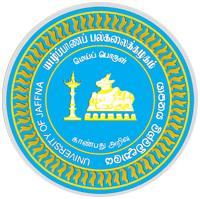 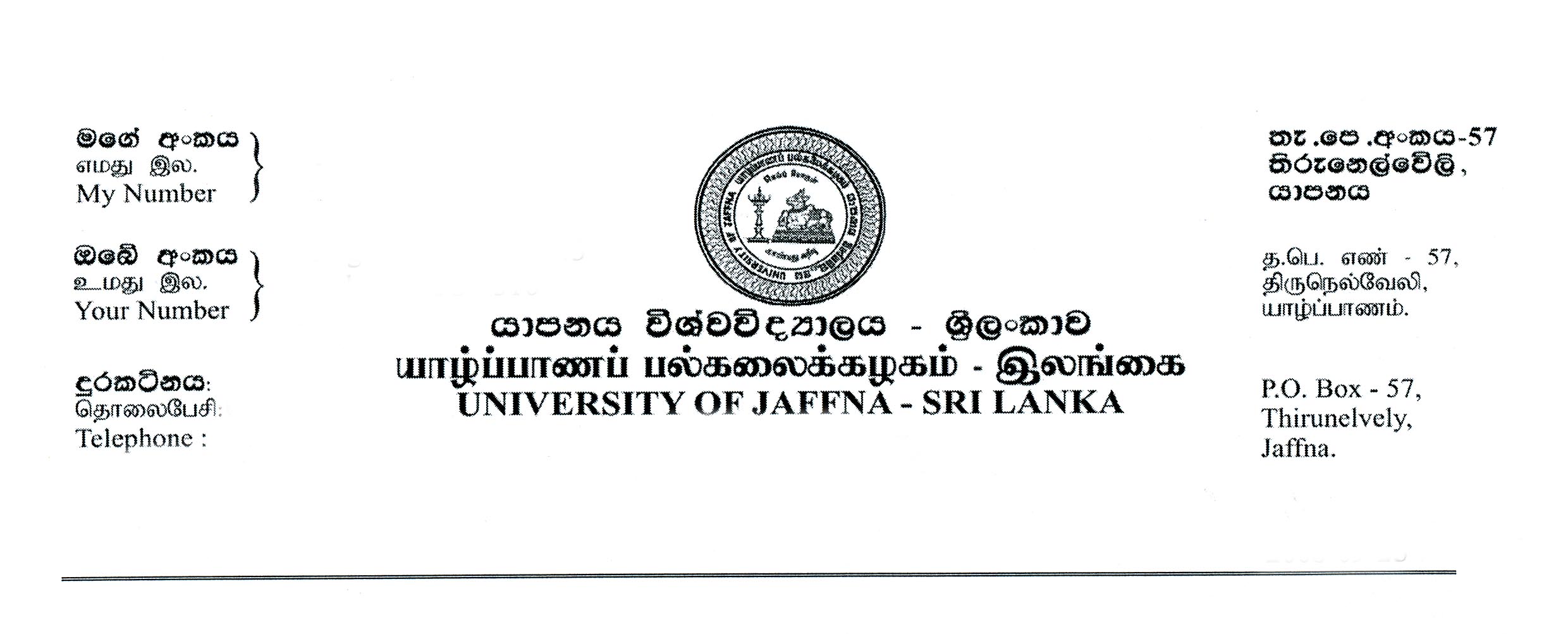 I/We undersigned declare and acknowledge that: I/We have authored/co-authored or supervised the  research work entitled I/We agreed to submit the above research work to the 5th International Conference on Dry Zone Agriculture (ICDA) 2019 organized by the Faculty of agriculture, University of JaffnaThe abstract submitted for ICDA- 2019 reports original research carried out by the authors mentioned and has not been published or submitted for publication elsewhere. Further I/we understand that the editor’s decision is final on the outcome of the publication. If the manuscript is accepted for an oral presentation, Faculty of agriculture, University of Jaffna has the right to publish in the 5th ICDA proceedingThe research remains the intellectual property of the authors, who are entitle to submit it for the publication in other journals or Journal of Dry zone Agriculture published by Faculty of Agriculture, University of JaffnaPreferred sub them(s) for submission:Names and signatures of authors in the order they appear in the abstract:	Add additional authors by insertion Contact details of Co-responding author:All authors must sign the consent form for the consideration of the research work to ICDA 20191.2.3.Authors NameSignatureDate1.2.3.4.Full Name:Official Address:Email Address:T. Number (Mobile):Signature: